Can I/ Can you...?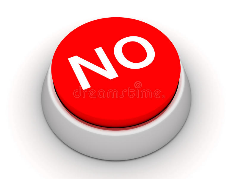 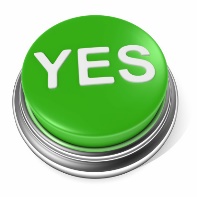 茂木先生と下の会話を確認しよう！活動で使うから覚えてね。吹き出しの中に○を３つ、×を３つ書こう。じゃんけんの勝ちから質問しよう。負けは吹き出しの中の○×にあわせて答えよう。相手がYesと言ったら、ポイントゲット! ( )に５を入れよう！Can youCan I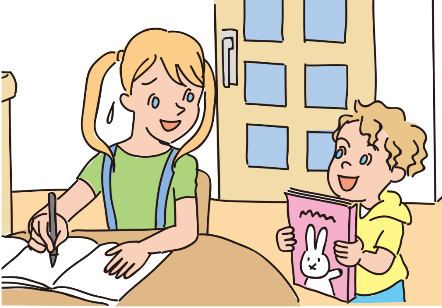 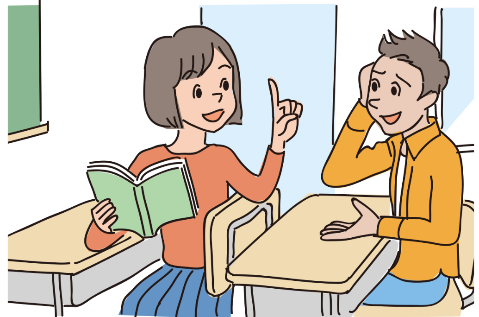 (  　 ) points( 　  ) points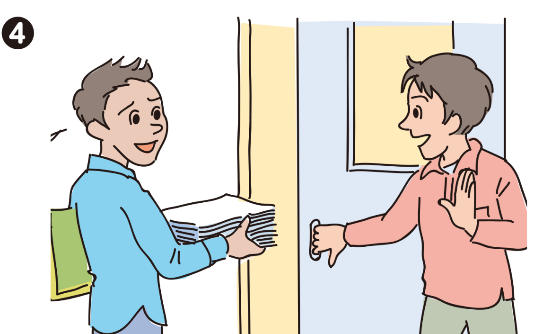 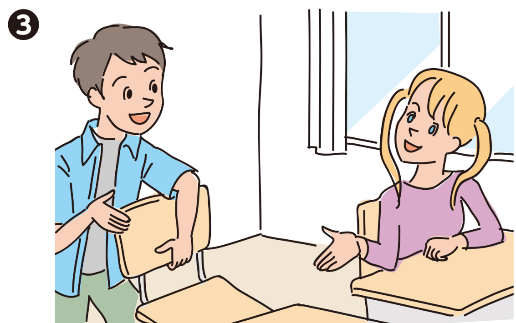 (  　 ) points( 　  ) points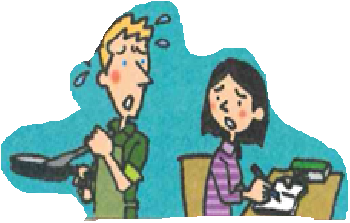 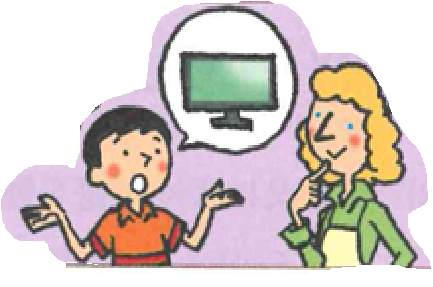 (  　 ) points( 　  ) pointsHow many points do I have?Total points:　　　　　　　　　P